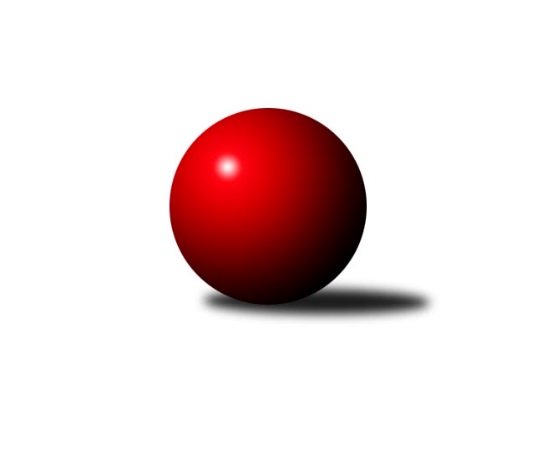 Č.6Ročník 2011/2012	16.10.2011Nejlepšího výkonu v tomto kole: 2708 dosáhlo družstvo: TJ  Odry ˝A˝Severomoravská divize 2011/2012Výsledky 6. kolaSouhrnný přehled výsledků:TJ Sokol Sedlnice ˝A˝	- TJ Unie Hlubina ˝A˝	12:4	2564:2502		14.10.TJ Pozemstav Prostějov	- TJ VOKD Poruba ˝A˝	4:12	2423:2475		15.10.TJ Sokol Bohumín ˝A˝	- TJ Horní Benešov ˝B˝	16:0	2585:2432		15.10.TJ  Odry ˝A˝	- TJ Opava ˝B˝	14:2	2708:2550		15.10.TJ Jiskra Rýmařov ˝A˝	- KK Minerva Opava ˝A˝	12:4	2663:2586		15.10.Sokol Přemyslovice ˝B˝	- KK Šumperk ˝B˝	12:4	2568:2452		15.10.TJ Sokol Chvalíkovice ˝A˝	- KK Hranice ˝A˝	12:4	2479:2423		16.10.Tabulka družstev:	1.	TJ Horní Benešov ˝B˝	6	5	0	1	68 : 28 	 	 2590	10	2.	TJ Sokol Bohumín ˝A˝	6	5	0	1	66 : 30 	 	 2583	10	3.	TJ Sokol Sedlnice ˝A˝	6	5	0	1	60 : 36 	 	 2561	10	4.	Sokol Přemyslovice ˝B˝	6	4	1	1	62 : 34 	 	 2548	9	5.	TJ Sokol Chvalíkovice ˝A˝	6	4	0	2	57 : 39 	 	 2503	8	6.	TJ Jiskra Rýmařov ˝A˝	6	3	1	2	54 : 42 	 	 2548	7	7.	TJ Unie Hlubina ˝A˝	6	3	0	3	48 : 48 	 	 2523	6	8.	TJ  Odry ˝A˝	6	3	0	3	46 : 50 	 	 2548	6	9.	TJ Opava ˝B˝	6	2	1	3	40 : 56 	 	 2511	5	10.	TJ VOKD Poruba ˝A˝	6	2	1	3	36 : 60 	 	 2506	5	11.	KK Minerva Opava ˝A˝	6	2	0	4	44 : 52 	 	 2567	4	12.	KK Hranice ˝A˝	6	1	0	5	38 : 58 	 	 2461	2	13.	KK Šumperk ˝B˝	6	1	0	5	34 : 62 	 	 2521	2	14.	TJ Pozemstav Prostějov	6	0	0	6	19 : 77 	 	 2423	0Podrobné výsledky kola:	 TJ Sokol Sedlnice ˝A˝	2564	12:4	2502	TJ Unie Hlubina ˝A˝	Miroslav Mikulský	 	 223 	 210 		433 	 2:0 	 419 	 	209 	 210		Michal Zatyko	Adam Chvostek	 	 214 	 194 		408 	 0:2 	 423 	 	214 	 209		Radmila Pastvová	Ivo Stuchlík	 	 208 	 216 		424 	 2:0 	 404 	 	205 	 199		Josef Kuzma	Jaroslav Chvostek	 	 223 	 238 		461 	 2:0 	 416 	 	214 	 202		František Oliva	Jaroslav Tobola	 	 203 	 210 		413 	 2:0 	 403 	 	186 	 217		Michal Hejtmánek	Jan Stuchlík	 	 222 	 203 		425 	 0:2 	 437 	 	216 	 221		Petr Chodurarozhodčí: Nejlepší výkon utkání: 461 - Jaroslav Chvostek	 TJ Pozemstav Prostějov	2423	4:12	2475	TJ VOKD Poruba ˝A˝	Martin Zaoral	 	 181 	 192 		373 	 0:2 	 428 	 	225 	 203		Petr Brablec	Miroslav Adámek	 	 210 	 192 		402 	 0:2 	 425 	 	204 	 221		Martin Skopal	Miroslav Plachý	 	 218 	 198 		416 	 2:0 	 386 	 	176 	 210		Vladimír Trojek	Eva Růžičková	 	 190 	 218 		408 	 0:2 	 410 	 	197 	 213		Ivo Marek	Stanislav Feike	 	 207 	 182 		389 	 0:2 	 427 	 	220 	 207		Petr Basta	Václav Kovařík	 	 217 	 218 		435 	 2:0 	 399 	 	181 	 218		Rostislav Barešrozhodčí: Nejlepší výkon utkání: 435 - Václav Kovařík	 TJ Sokol Bohumín ˝A˝	2585	16:0	2432	TJ Horní Benešov ˝B˝	Aleš Kohutek	 	 192 	 223 		415 	 2:0 	 388 	 	198 	 190		Michael Dostál	Roman Honl	 	 215 	 230 		445 	 2:0 	 427 	 	207 	 220		Martin Bilíček	Vladimír Šipula	 	 199 	 217 		416 	 2:0 	 371 	 	206 	 165		Michal Rašťák	Fridrich Péli	 	 209 	 208 		417 	 2:0 	 385 	 	192 	 193		Zdeněk Černý	Pavel Niesyt	 	 238 	 225 		463 	 2:0 	 433 	 	219 	 214		Zbyněk Černý	Petr Kuttler	 	 219 	 210 		429 	 2:0 	 428 	 	218 	 210		Tomáš Černýrozhodčí: Nejlepší výkon utkání: 463 - Pavel Niesyt	 TJ  Odry ˝A˝	2708	14:2	2550	TJ Opava ˝B˝	Jaroslav Lušovský	 	 206 	 210 		416 	 0:2 	 418 	 	227 	 191		Marek Hynar	Stanislav Ovšák	 	 240 	 234 		474 	 2:0 	 403 	 	189 	 214		Milan Jahn	Miroslav Dimidenko	 	 241 	 234 		475 	 2:0 	 451 	 	233 	 218		Josef Němec	Marek Frydrych	 	 210 	 219 		429 	 2:0 	 414 	 	218 	 196		Rudolf Haim	Karel Chlevišťan	 	 233 	 223 		456 	 2:0 	 444 	 	216 	 228		Pavel Kovalčík	Petr Dvorský	 	 235 	 223 		458 	 2:0 	 420 	 	204 	 216		Tomáš Valíčekrozhodčí: Nejlepší výkon utkání: 475 - Miroslav Dimidenko	 TJ Jiskra Rýmařov ˝A˝	2663	12:4	2586	KK Minerva Opava ˝A˝	Ladislav Janáč	 	 226 	 230 		456 	 0:2 	 460 	 	255 	 205		Zdeněk Chlopčík	Jaroslav Heblák	 	 200 	 229 		429 	 2:0 	 400 	 	196 	 204		Pavel Martinec	Josef Pilatík	 	 190 	 216 		406 	 0:2 	 432 	 	225 	 207		Stanislav Brokl	Věra Tomanová	 	 237 	 228 		465 	 2:0 	 461 	 	230 	 231		Luděk Slanina	Jaroslav Tezzele	 	 225 	 206 		431 	 2:0 	 416 	 	208 	 208		Vladimír Heiser	Milan Dědáček	 	 229 	 247 		476 	 2:0 	 417 	 	216 	 201		Tomáš Slavíkrozhodčí: Nejlepší výkon utkání: 476 - Milan Dědáček	 Sokol Přemyslovice ˝B˝	2568	12:4	2452	KK Šumperk ˝B˝	Milan Dvorský *1	 	 187 	 222 		409 	 0:2 	 416 	 	223 	 193		Petr Matějka	Josef Grulich	 	 212 	 229 		441 	 2:0 	 414 	 	193 	 221		Pavel Heinisch	Jiří Šoupal	 	 206 	 243 		449 	 2:0 	 402 	 	201 	 201		Milan Vymazal	Jan Sedláček	 	 201 	 215 		416 	 2:0 	 397 	 	187 	 210		Michal Strachota	Zdeněk Grulich	 	 215 	 220 		435 	 0:2 	 444 	 	223 	 221		Miroslav Mrkos	Eduard Tomek	 	 215 	 203 		418 	 2:0 	 379 	 	178 	 201		Gustav Vojtekrozhodčí: střídání: *1 od 45. hodu Zdeněk PečNejlepší výkon utkání: 449 - Jiří Šoupal	 TJ Sokol Chvalíkovice ˝A˝	2479	12:4	2423	KK Hranice ˝A˝	David Hendrych	 	 221 	 202 		423 	 2:0 	 384 	 	206 	 178		Jiří Terrich	Vladimír Valenta	 	 225 	 202 		427 	 2:0 	 418 	 	213 	 205		Dalibor Vinklar	Josef Hendrych	 	 213 	 198 		411 	 2:0 	 402 	 	204 	 198		Kamil Bartoš	Jakub Hendrych	 	 211 	 185 		396 	 0:2 	 400 	 	216 	 184		Petr  Pavelka st	Martin Šumník	 	 206 	 204 		410 	 2:0 	 394 	 	213 	 181		Karel Pitrun	Radek Hendrych	 	 215 	 197 		412 	 0:2 	 425 	 	212 	 213		Petr  Pavelka mlrozhodčí: Nejlepší výkon utkání: 427 - Vladimír ValentaPořadí jednotlivců:	jméno hráče	družstvo	celkem	plné	dorážka	chyby	poměr kuž.	Maximum	1.	Milan Dědáček 	TJ Jiskra Rýmařov ˝A˝	456.00	301.9	154.1	1.5	4/4	(476)	2.	Zdeněk Grulich 	Sokol Přemyslovice ˝B˝	454.22	302.0	152.2	3.3	3/4	(475)	3.	Ladislav Janáč 	TJ Jiskra Rýmařov ˝A˝	451.22	303.9	147.3	1.6	3/4	(463)	4.	Tomáš Slavík 	KK Minerva Opava ˝A˝	450.67	300.1	150.6	3.9	4/4	(502)	5.	Zbyněk Černý 	TJ Horní Benešov ˝B˝	450.25	301.3	148.9	2.2	4/4	(471)	6.	Tomáš Černý 	TJ Horní Benešov ˝B˝	449.67	291.5	158.2	2.6	4/4	(472)	7.	Ivo Stuchlík 	TJ Sokol Sedlnice ˝A˝	444.83	298.7	146.2	2.0	3/3	(465)	8.	Karel Chlevišťan 	TJ  Odry ˝A˝	443.67	302.4	141.3	2.8	4/4	(503)	9.	Petr Dvorský 	TJ  Odry ˝A˝	443.08	292.1	151.0	1.7	4/4	(461)	10.	Martin Bilíček 	TJ Horní Benešov ˝B˝	441.56	302.1	139.4	4.3	3/4	(470)	11.	Luděk Slanina 	KK Minerva Opava ˝A˝	441.25	291.6	149.6	2.1	4/4	(463)	12.	Milan Dvorský 	Sokol Přemyslovice ˝B˝	439.88	290.5	149.4	5.1	4/4	(462)	13.	Jan Stuchlík 	TJ Sokol Sedlnice ˝A˝	437.75	294.8	143.0	5.5	2/3	(443)	14.	Jaroslav Chvostek 	TJ Sokol Sedlnice ˝A˝	435.42	295.9	139.5	5.3	3/3	(461)	15.	Zdeněk Černý 	TJ Horní Benešov ˝B˝	435.33	299.8	135.6	4.3	4/4	(466)	16.	Aleš Kohutek 	TJ Sokol Bohumín ˝A˝	434.25	299.5	134.8	4.8	4/4	(457)	17.	David Hendrych 	TJ Sokol Chvalíkovice ˝A˝	433.92	293.8	140.2	4.6	4/4	(452)	18.	Vladimír Šipula 	TJ Sokol Bohumín ˝A˝	433.00	291.8	141.3	4.2	4/4	(456)	19.	Pavel Niesyt 	TJ Sokol Bohumín ˝A˝	433.00	294.2	138.8	4.6	4/4	(463)	20.	Jan Sedláček 	Sokol Přemyslovice ˝B˝	432.08	288.1	144.0	3.5	4/4	(467)	21.	Milan Jahn 	TJ Opava ˝B˝	432.00	294.4	137.6	3.7	4/4	(461)	22.	Zdeněk Chlopčík 	KK Minerva Opava ˝A˝	432.00	295.6	136.4	3.6	4/4	(460)	23.	Petr Chodura 	TJ Unie Hlubina ˝A˝	430.38	293.8	136.6	4.0	4/4	(471)	24.	Fridrich Péli 	TJ Sokol Bohumín ˝A˝	430.17	289.1	141.1	3.3	4/4	(439)	25.	Pavel Kovalčík 	TJ Opava ˝B˝	429.33	292.0	137.3	3.3	4/4	(470)	26.	Vladislav Pečinka 	TJ Horní Benešov ˝B˝	429.33	296.2	133.1	3.6	3/4	(469)	27.	Petr Matějka 	KK Šumperk ˝B˝	428.92	289.8	139.1	5.0	4/4	(456)	28.	František Oliva 	TJ Unie Hlubina ˝A˝	428.75	297.9	130.8	4.5	4/4	(459)	29.	Pavel Heinisch 	KK Šumperk ˝B˝	428.33	291.8	136.5	3.6	4/4	(493)	30.	Štefan Dendis 	TJ Sokol Bohumín ˝A˝	427.88	294.6	133.3	3.1	4/4	(460)	31.	Petr Basta 	TJ VOKD Poruba ˝A˝	427.75	296.3	131.5	3.9	4/5	(435)	32.	Martin Šumník 	TJ Sokol Chvalíkovice ˝A˝	427.58	285.3	142.3	4.7	4/4	(450)	33.	Josef Grulich 	Sokol Přemyslovice ˝B˝	427.44	291.2	136.2	5.9	3/4	(441)	34.	Marek Frydrych 	TJ  Odry ˝A˝	427.08	289.2	137.9	2.0	4/4	(444)	35.	Ivo Marek 	TJ VOKD Poruba ˝A˝	424.70	288.4	136.3	4.3	5/5	(437)	36.	Michal Zatyko 	TJ Unie Hlubina ˝A˝	424.11	288.4	135.7	4.8	3/4	(458)	37.	Petr Brablec 	TJ VOKD Poruba ˝A˝	424.10	287.1	137.0	5.2	5/5	(459)	38.	Dalibor Vinklar 	KK Hranice ˝A˝	423.33	286.3	137.0	4.2	3/4	(441)	39.	Jaroslav Tezzele 	TJ Jiskra Rýmařov ˝A˝	423.17	287.7	135.5	3.4	4/4	(448)	40.	Stanislav Ovšák 	TJ  Odry ˝A˝	423.17	293.9	129.3	5.7	4/4	(474)	41.	Pavel Martinec 	KK Minerva Opava ˝A˝	423.00	281.7	141.3	3.0	3/4	(455)	42.	Marek Hynar 	TJ Opava ˝B˝	422.17	289.4	132.8	4.4	4/4	(463)	43.	Petr Kuttler 	TJ Sokol Bohumín ˝A˝	421.83	291.4	130.4	3.9	4/4	(431)	44.	Eva Růžičková 	TJ Pozemstav Prostějov	421.67	292.3	129.4	3.7	4/4	(455)	45.	Adam Chvostek 	TJ Sokol Sedlnice ˝A˝	421.50	284.7	136.8	6.5	2/3	(435)	46.	Milan Vymazal 	KK Šumperk ˝B˝	421.38	290.9	130.5	4.0	4/4	(443)	47.	Miroslav Mikulský 	TJ Sokol Sedlnice ˝A˝	421.17	284.7	136.5	5.6	3/3	(438)	48.	Věra Tomanová 	TJ Jiskra Rýmařov ˝A˝	420.58	282.8	137.8	3.7	4/4	(465)	49.	Stanislav Brokl 	KK Minerva Opava ˝A˝	420.17	292.7	127.5	3.0	3/4	(432)	50.	Michal Hejtmánek 	TJ Unie Hlubina ˝A˝	419.83	287.6	132.3	2.3	4/4	(474)	51.	Jan Semrád 	KK Šumperk ˝B˝	419.50	296.3	123.2	7.5	3/4	(459)	52.	Radmila Pastvová 	TJ Unie Hlubina ˝A˝	419.08	286.5	132.6	4.5	4/4	(451)	53.	Miroslav Dimidenko 	TJ  Odry ˝A˝	419.00	292.2	126.8	6.2	3/4	(475)	54.	Radek Hendrych 	TJ Sokol Chvalíkovice ˝A˝	418.67	288.3	130.4	5.3	4/4	(439)	55.	Vladimír Hudec 	KK Hranice ˝A˝	418.22	283.1	135.1	5.3	3/4	(432)	56.	Michal Strachota 	KK Šumperk ˝B˝	417.33	285.7	131.7	6.5	3/4	(433)	57.	Jiří Šoupal 	Sokol Přemyslovice ˝B˝	416.75	286.3	130.5	6.9	4/4	(451)	58.	Josef Kuzma 	TJ Unie Hlubina ˝A˝	415.08	285.8	129.3	4.9	4/4	(441)	59.	Petr  Pavelka st 	KK Hranice ˝A˝	415.00	281.5	133.5	3.9	4/4	(433)	60.	Miroslav Adámek 	TJ Pozemstav Prostějov	414.67	289.4	125.2	7.9	3/4	(423)	61.	Martin Skopal 	TJ VOKD Poruba ˝A˝	414.63	283.5	131.1	4.6	4/5	(427)	62.	Zdeněk Skala 	TJ Sokol Sedlnice ˝A˝	413.50	281.0	132.5	7.0	2/3	(428)	63.	Jaroslav Tobola 	TJ Sokol Sedlnice ˝A˝	412.75	280.2	132.6	6.6	3/3	(433)	64.	Tomáš Valíček 	TJ Opava ˝B˝	412.75	293.4	119.4	7.5	4/4	(445)	65.	Josef Hendrych 	TJ Sokol Chvalíkovice ˝A˝	412.50	280.1	132.4	3.1	4/4	(438)	66.	Petr  Pavelka ml 	KK Hranice ˝A˝	412.25	284.6	127.7	4.3	4/4	(425)	67.	Kamil Bartoš 	KK Hranice ˝A˝	410.25	289.3	120.9	6.4	4/4	(430)	68.	Rostislav Bareš 	TJ VOKD Poruba ˝A˝	410.00	283.8	126.2	5.6	5/5	(470)	69.	Jakub Hendrych 	TJ Sokol Chvalíkovice ˝A˝	409.17	280.3	128.8	5.8	4/4	(429)	70.	Gustav Vojtek 	KK Šumperk ˝B˝	408.78	281.3	127.4	7.4	3/4	(440)	71.	Václav Kovařík 	TJ Pozemstav Prostějov	408.00	287.0	121.0	7.7	3/4	(435)	72.	Josef Pilatík 	TJ Jiskra Rýmařov ˝A˝	406.50	289.0	117.5	7.8	4/4	(413)	73.	Martin Zaoral 	TJ Pozemstav Prostějov	405.88	280.0	125.9	6.6	4/4	(428)	74.	Vladimír Trojek 	TJ VOKD Poruba ˝A˝	405.50	285.8	119.8	8.0	4/5	(424)	75.	Rudolf Haim 	TJ Opava ˝B˝	404.75	285.6	119.1	8.1	4/4	(419)	76.	Jaroslav Heblák 	TJ Jiskra Rýmařov ˝A˝	404.13	285.4	118.8	7.0	4/4	(432)	77.	Jaroslav Lušovský 	TJ  Odry ˝A˝	404.00	272.0	132.0	5.0	3/4	(433)	78.	Michael Dostál 	TJ Horní Benešov ˝B˝	401.50	285.7	115.8	10.5	3/4	(416)	79.	Michal Rašťák 	TJ Horní Benešov ˝B˝	401.33	280.7	120.7	10.7	3/4	(422)	80.	Miroslav Plachý 	TJ Pozemstav Prostějov	401.25	282.1	119.2	6.8	4/4	(416)	81.	Eduard Tomek 	Sokol Přemyslovice ˝B˝	400.33	283.0	117.3	5.2	3/4	(418)	82.	Jiří Terrich 	KK Hranice ˝A˝	397.38	278.0	119.4	6.4	4/4	(425)	83.	Stanislav Feike 	TJ Pozemstav Prostějov	394.13	282.9	111.3	8.0	4/4	(406)		Roman Honl 	TJ Sokol Bohumín ˝A˝	445.00	286.0	159.0	2.0	1/4	(445)		Miroslav Mrkos 	KK Šumperk ˝B˝	444.00	304.0	140.0	5.0	1/4	(444)		Josef Němec 	TJ Opava ˝B˝	443.00	307.0	136.0	2.5	2/4	(462)		Zdeněk Peč 	Sokol Přemyslovice ˝B˝	438.00	293.0	145.0	4.5	2/4	(454)		Michaela Tobolová 	TJ Sokol Sedlnice ˝A˝	434.00	291.0	143.0	4.0	1/3	(434)		Aleš Fischer 	KK Minerva Opava ˝A˝	433.00	294.3	138.7	4.0	2/4	(489)		Vladimír Heiser 	KK Minerva Opava ˝A˝	432.83	297.2	135.7	2.0	2/4	(452)		Jaroslav Mika 	TJ  Odry ˝A˝	432.50	304.5	128.0	5.5	1/4	(439)		Jaromír Rabenseifner 	KK Šumperk ˝B˝	431.00	296.5	134.5	5.5	2/4	(432)		Petr Luzar 	KK Minerva Opava ˝A˝	425.00	287.0	138.0	4.0	1/4	(425)		Ladislav Míka 	TJ VOKD Poruba ˝A˝	421.00	294.0	127.0	8.8	2/5	(455)		Zdeněk Kment 	TJ Horní Benešov ˝B˝	416.00	296.0	120.0	7.0	1/4	(416)		Štěpán Charník 	TJ Jiskra Rýmařov ˝A˝	414.25	281.5	132.8	4.3	2/4	(431)		Vladimír Valenta 	TJ Sokol Chvalíkovice ˝A˝	410.83	283.2	127.7	5.3	2/4	(427)		Petr Číž 	TJ VOKD Poruba ˝A˝	409.00	292.0	117.0	16.0	1/5	(409)		Anna Ledvinová 	KK Hranice ˝A˝	408.00	275.0	133.0	7.0	1/4	(408)		Jan Strnadel 	KK Minerva Opava ˝A˝	407.00	301.0	106.0	7.0	1/4	(407)		Milan Zezulka 	TJ  Odry ˝A˝	405.00	291.0	114.0	11.0	1/4	(405)		Pavel Močár 	Sokol Přemyslovice ˝B˝	403.00	274.0	129.0	8.0	1/4	(403)		Jiří Brož 	TJ  Odry ˝A˝	403.00	294.0	109.0	7.0	1/4	(403)		Petr Hendrych 	TJ Sokol Chvalíkovice ˝A˝	400.00	285.0	115.0	12.0	1/4	(400)		Josef Plšek 	KK Minerva Opava ˝A˝	399.50	283.0	116.5	7.5	2/4	(422)		Karel Pitrun 	KK Hranice ˝A˝	395.50	272.5	123.0	4.5	2/4	(397)		Petr Schwalbe 	TJ Opava ˝B˝	394.67	280.3	114.3	7.3	2/4	(434)		Jan Stískal 	TJ Pozemstav Prostějov	394.50	284.8	109.8	8.5	2/4	(396)		Josef Kyjovský 	TJ Unie Hlubina ˝A˝	393.00	285.0	108.0	14.0	1/4	(393)		Alexandr Rájoš 	KK Šumperk ˝B˝	387.00	273.0	114.0	9.0	1/4	(387)		Jiří Břeska 	TJ Unie Hlubina ˝A˝	386.00	281.0	105.0	8.0	1/4	(386)		Dalibor Krejčiřík 	TJ Sokol Chvalíkovice ˝A˝	384.00	268.0	116.0	8.0	1/4	(384)		Daniel Malina 	TJ  Odry ˝A˝	377.00	280.0	97.0	9.0	1/4	(377)		Milan Pčola 	TJ VOKD Poruba ˝A˝	376.00	269.0	107.0	10.0	1/5	(376)		Milan Smékal 	Sokol Přemyslovice ˝B˝	375.00	278.0	97.0	14.0	1/4	(375)		Miroslav Vysloužil 	TJ Pozemstav Prostějov	353.00	249.0	104.0	8.0	1/4	(353)Sportovně technické informace:Starty náhradníků:registrační číslo	jméno a příjmení 	datum startu 	družstvo	číslo startu
Hráči dopsaní na soupisku:registrační číslo	jméno a příjmení 	datum startu 	družstvo	Program dalšího kola:7. kolo21.10.2011	pá	16:30	TJ Unie Hlubina ˝A˝ - TJ Sokol Chvalíkovice ˝A˝	22.10.2011	so	9:00	TJ VOKD Poruba ˝A˝ - KK Minerva Opava ˝A˝	22.10.2011	so	9:00	KK Hranice ˝A˝ - TJ Jiskra Rýmařov ˝A˝	22.10.2011	so	9:00	TJ Opava ˝B˝ - TJ Sokol Sedlnice ˝A˝	22.10.2011	so	9:00	TJ Pozemstav Prostějov - TJ Sokol Bohumín ˝A˝	22.10.2011	so	10:00	KK Šumperk ˝B˝ - TJ  Odry ˝A˝	22.10.2011	so	16:00	TJ Horní Benešov ˝B˝ - Sokol Přemyslovice ˝B˝	Nejlepší šestka kola - absolutněNejlepší šestka kola - absolutněNejlepší šestka kola - absolutněNejlepší šestka kola - absolutněNejlepší šestka kola - dle průměru kuželenNejlepší šestka kola - dle průměru kuželenNejlepší šestka kola - dle průměru kuželenNejlepší šestka kola - dle průměru kuželenNejlepší šestka kola - dle průměru kuželenPočetJménoNázev týmuVýkonPočetJménoNázev týmuPrůměr (%)Výkon5xMilan DědáčekRýmařov A4761xPavel NiesytBohumín A112.854631xMiroslav DimidenkoTJ Odry4754xMilan DědáčekRýmařov A111.94761xStanislav OvšákTJ Odry4741xMiroslav DimidenkoTJ Odry110.444751xVěra TomanováRýmařov A4651xStanislav OvšákTJ Odry110.24741xPavel NiesytBohumín A4631xJaroslav ChvostekSedlnice A109.54611xJaroslav ChvostekSedlnice A4611xVěra TomanováRýmařov A109.31465